OSNOVNA ŠOLA PARTIZANSKA BOLNIŠNICA JESEN- TINJENAVODILO ZA DELO DOMA- LIKOVNA UMETNOSTUČITELJ: Rok DragićRAZRED: 8.Likovno področje: KiparstvoNavodilo:Naloga:  V  e- učbeniku za LIKOVNO UMETNOST, za 8. razred, ki ga najdete na spletni strani Srednje šole Slovenska Bistrica pod rubriko e-učbeniki ali pa na https://eucbeniki.sio.si/lum8/index.html, poiščete v kazalu poglavje KIPARSTVO . Tu boste našli naslednje tri podnaslove: KOMPOZICIJA V KIPARSTVU, KIP ČLOVEŠKE FIGURE in NOTRANJI IN ZUNANJI KIPARSKI PROSTOR.  Celotno poglavje dobro, skoncentrirano in večkrat preberite. Ni pa potrebno prebrati vse v enem dnevu. Najprej en podnaslov (poglavje) temeljito, drug dan drug in tako naprej… Dobro si oglejte tudi video posnetke, ki so v učbeniku pod temi poglavji. Ko boste vse večkrat temeljito prebrali in si veliko prebranega tudi  zapomnili se lotite druge naloge.Naloga:  Med igračami  poiščite  kakšne zanimive figurice in kakšne druge zanimive dele  igrač.  (Če med igračami ne najdeš figuric, lahko namesto njih uporabiš kakšne druge predmete kot so zamaški,  vijaki, figurice  iz kinder jajčk… )  Po hiši ali stanovanju  poiščite še kakšne zanimive predmete, ki niso igrače (npr: odpirač, ključ, šilček, gumbi, škatlice, pisala, orodje, škarje…….). pazite le, da ne bodo preveliki. Ko boste našli te figurice in predmete, pripravite določeno podlago na katero jih boste postavili (lahko je to krožnik, knjiga, deska, opeka, miza, kos kartona, keramična ploščica….). Pripravite tudi ozadje, ki je lahko knjižna platnica, krpa, robec, kos papirja, deska, pisker, škatla…) Na pripravljeno podlago postaviš figurice in predmete na čim bolj zanimiv način, kot da se med njimi nekaj dogaja ali pa kot da nekaj sporočajo oziroma se med sabo sporazumevajo. Da vam bo lažje sem vam na koncu navodila prilepil nekaj mojih primerov, da boste videli kaj od vas pričakujem. Postavljene figure in predmete fotografirajte čim boljše in čim bolj od blizu.  Fotografije lahko kasneje tudi obrežete, da bodo bolje vidne tudi podrobnosti in da bo vaša kompozicija (postavitev) zgledal dobro. Naredili in fotografirali  boste  vsaj dve taki postavitvi in sicer eno na tak način kot sem vam  razložil, drugo pa boste naredili zunaj v naravi. Tam boste pa za  podlago uporabili kamne, veje, liste, lonec za rože z zemljo in druge stvari, ki jih najdete v naravi. Ozadje pa zunaj ni potrebno, ker bo to narava sama.  Na moj mail rokoart@yahoo.com mi do 4.5. 2020 pošljite samo dve najboljši fotografiji.  Cilji te naloge so: - čim boljša postavitev kipa v prostor (zunanji in notranji prostor), - razvijanje občutka za kompozicijo, - čim boljša izbira kadra za fotografiranje te postavitve; 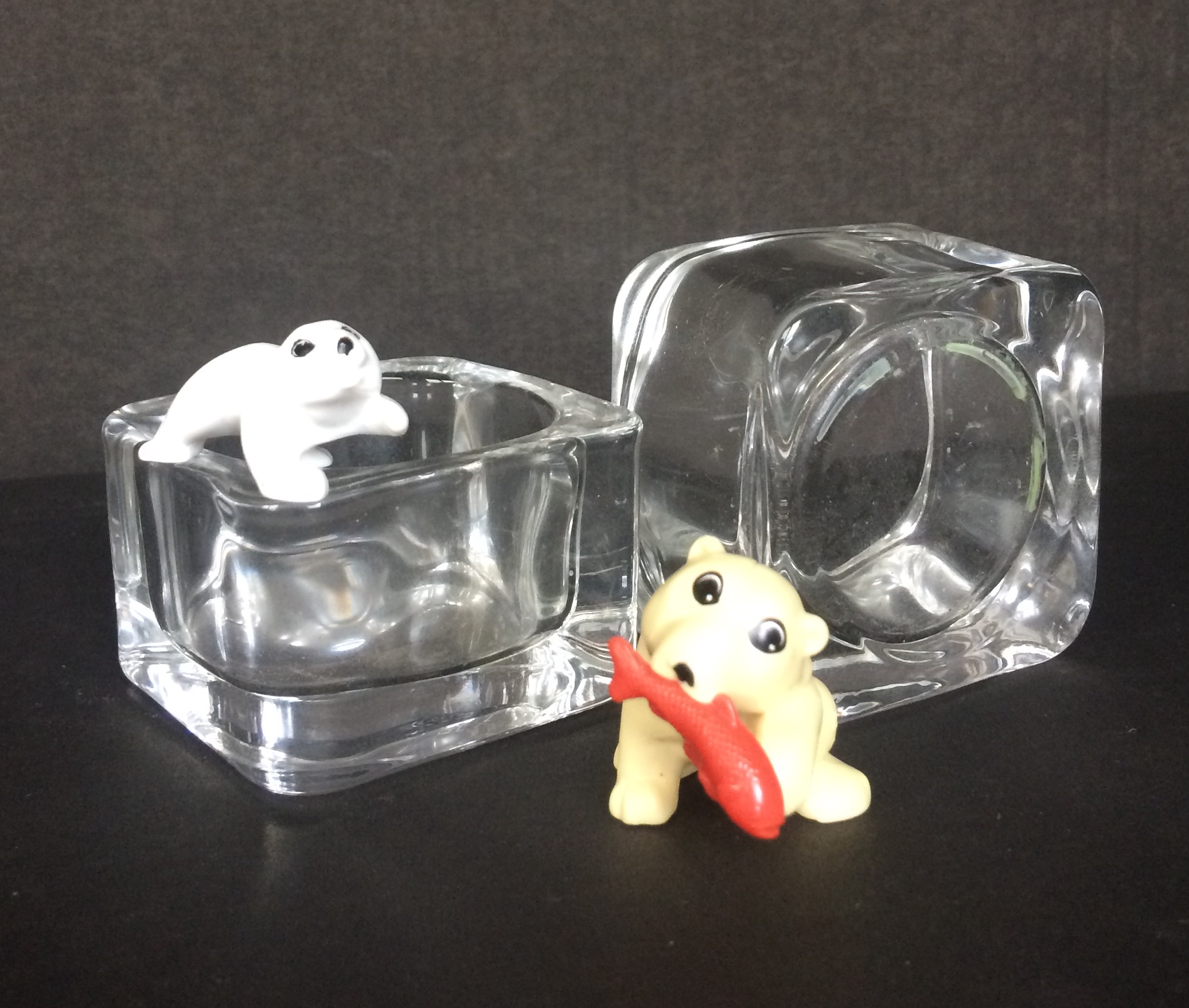 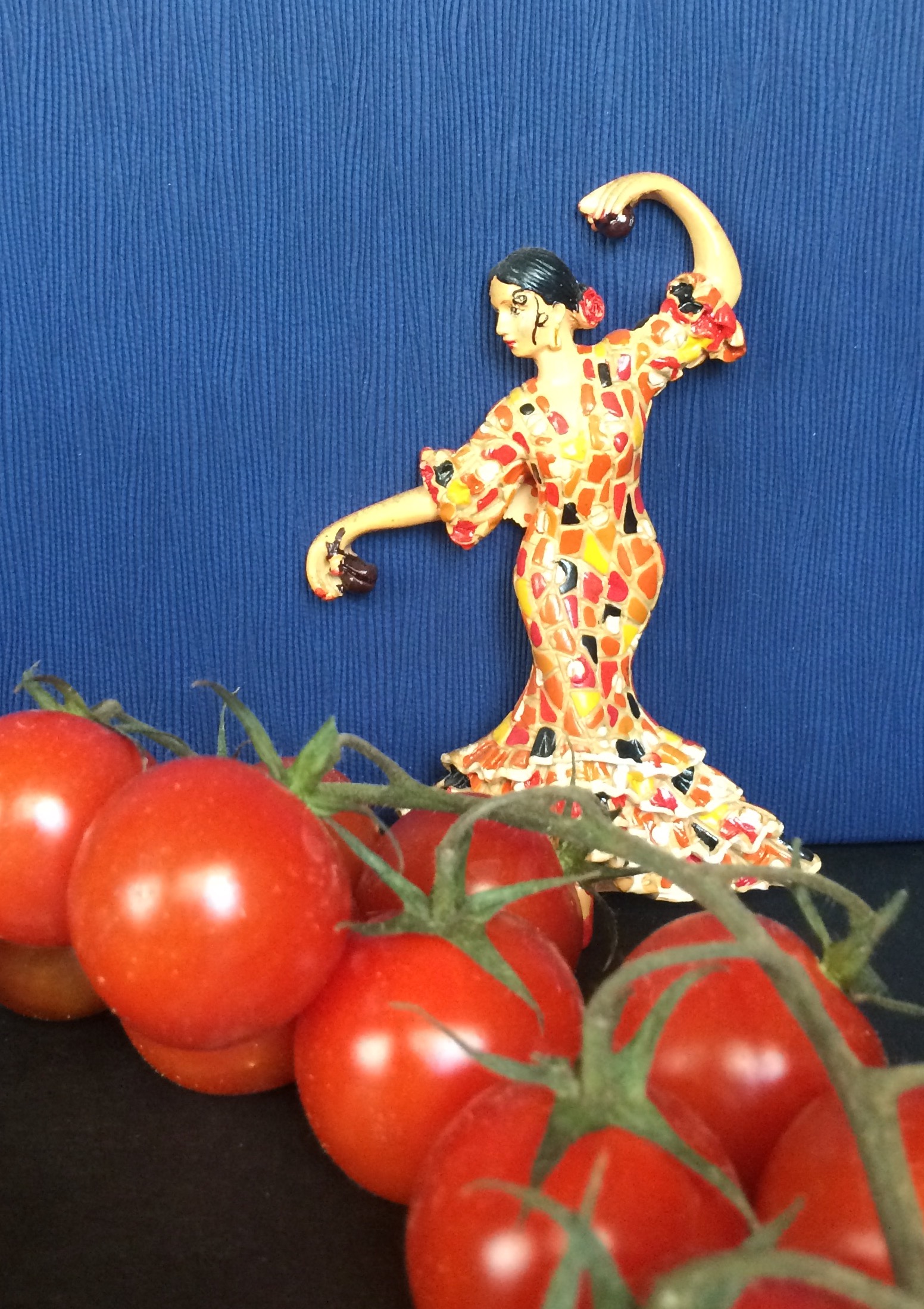 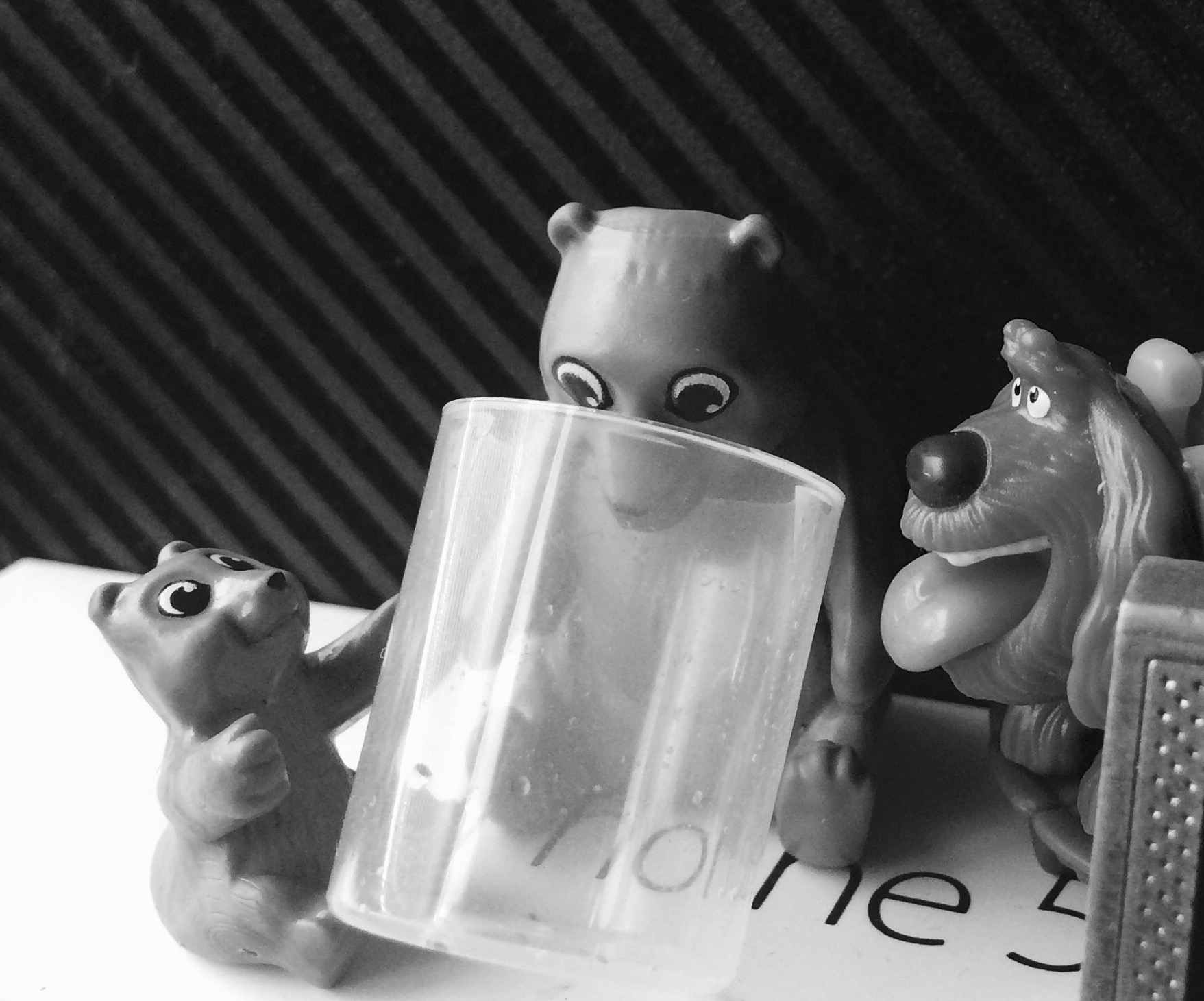 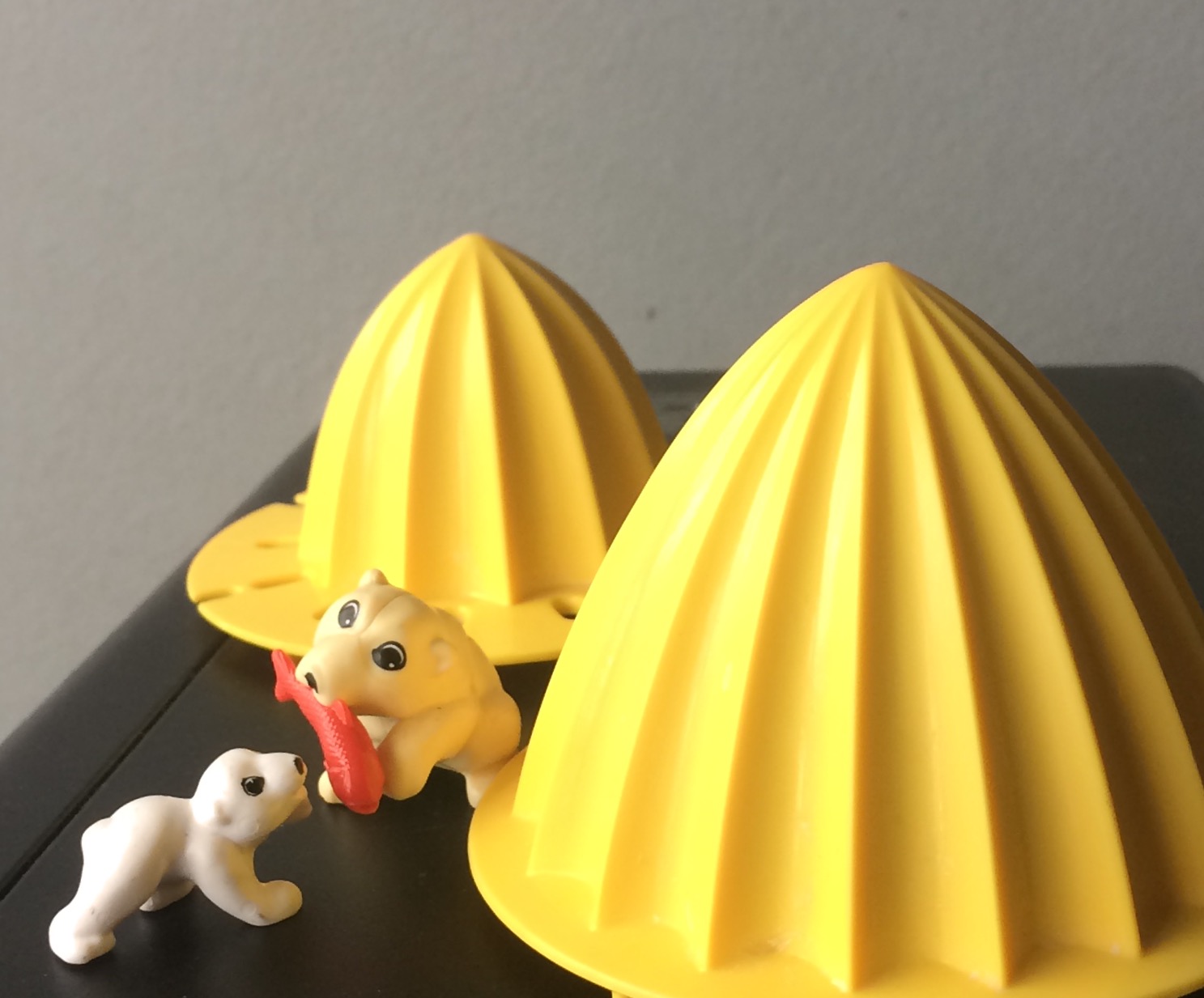 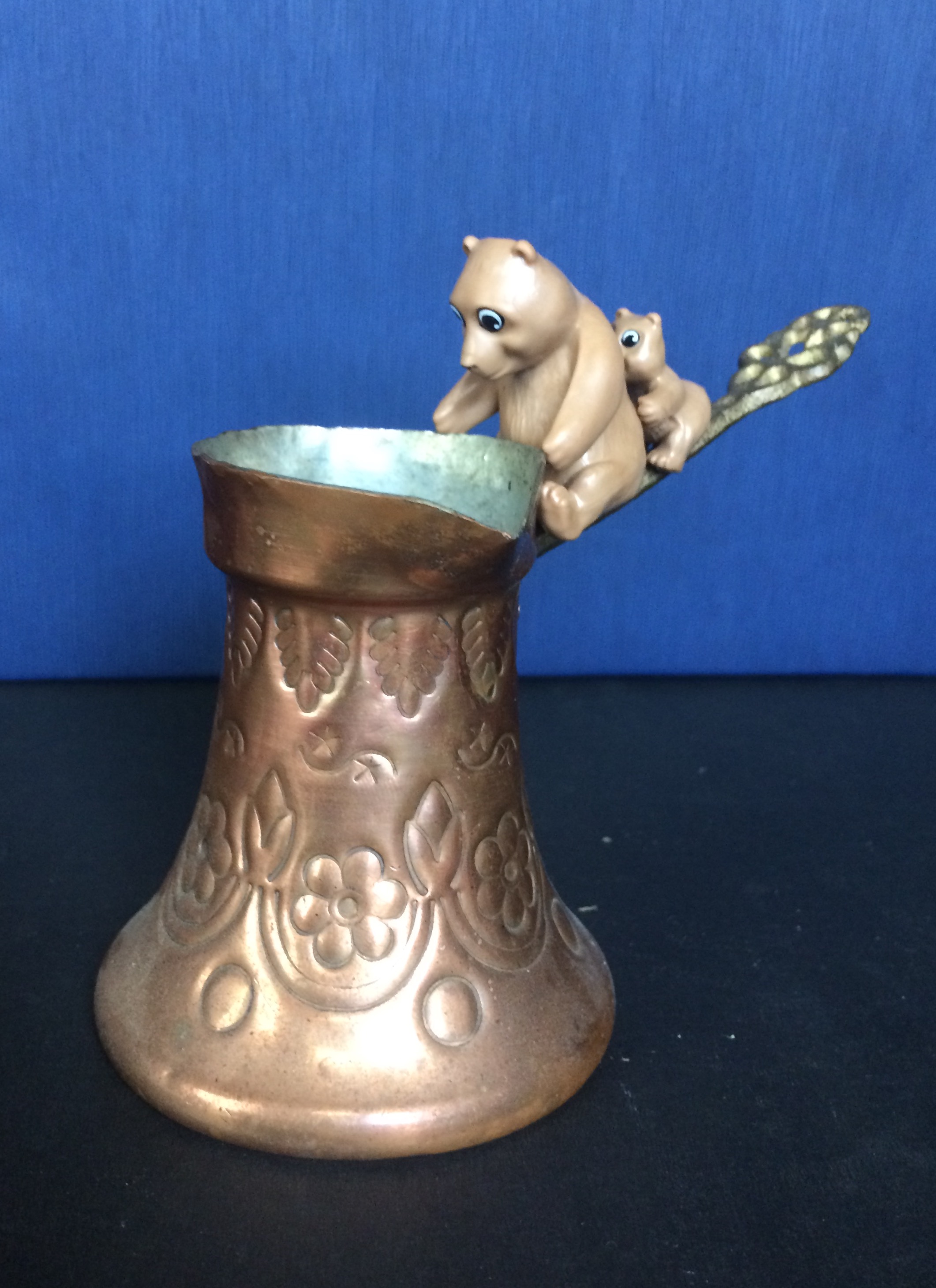 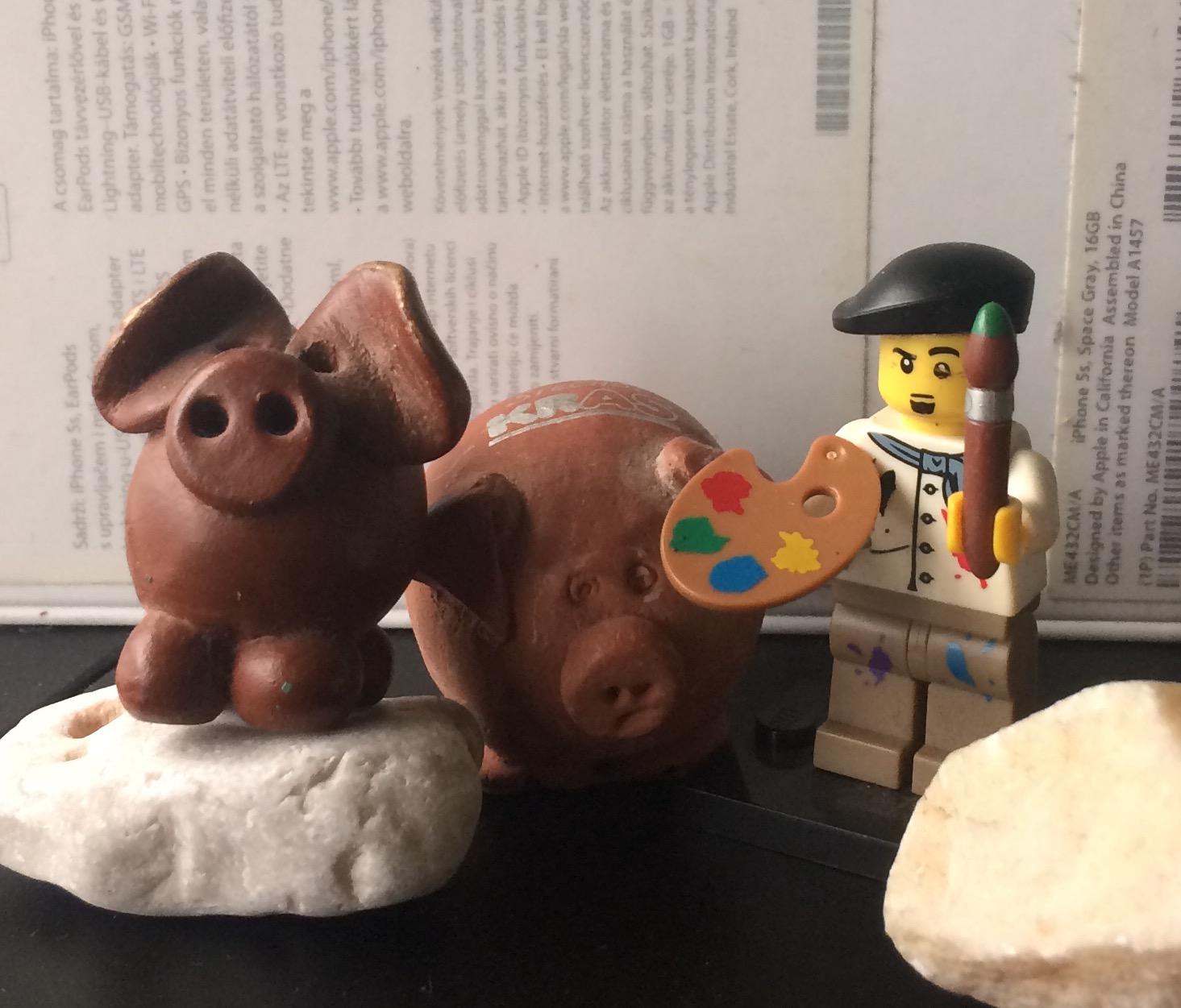 